О проведении флюорографическогообследования населения в 2021 годуНа основании статьи 6.1 Федерального закона от 18.06.2001 № 77-ФЗ «О предупреждении распространения туберкулеза в Российской	Федерации», в целях раннего выявления и профилактики туберкулеза среди населения Соль-Илецкого городского округа, постановляю:1. Провести флюорографическое обследование населения Соль-Илецкого городского округа с использованием передвижной флюорографической установки.2. Утвердить график проведения флюорографического обследования населения Соль-Илецкого городского округа согласно приложению к данному постановлению.3. Главным специалистам территориальных отделов администрации Соль-Илецкого городского округа, и.о. начальника управления образования администрации Соль-Илецкого городского округа (Хайрова Е.В.) организовать работу по проведению флюорографического обследования всего населения городского округа, начиная с пятнадцатилетнего возраста.Рекомендовать:Главному врачу ГБУЗ «Городская больница» г. Соль-Илецка (Пензяков А.К):- провести с населением Соль-Илецкого городского округа разъяснительную работу силами медицинских работников и с использованием средств массовой информации;- провести флюорографическое обследование населения Соль-Илецкого городского округа с использованием передвижной флюорографической установки.Руководителям предприятий и организаций всех форм собственности:- организовать работу по проведению флюорографического обследования работников предприятий (организаций).4. Контроль за исполнением настоящего постановления возложить на заместителя главы администрации Соль-Илецкого городского округа по социальным вопросам Е.В. Сайгину.5. Постановление вступает в силу после его официального опубликования (обнародования).Глава муниципального образованияСоль-Илецкий городской округ                                                      А.А. КузьминРазослано: в прокуратуру Соль-Илецкого района, организационный отдел, ГБУЗ  Соль-Илецкая  ГБПриложениек постановлению администрацииСоль-Илецкого городского округаот 03.02.2021 № 221-пГрафик проведения флюорографического обследования населения Соль-Илецкого городского округа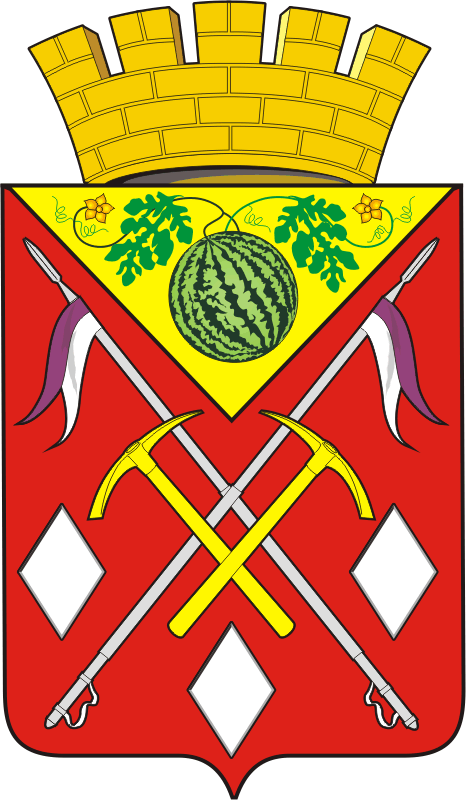 АДМИНИСТРАЦИЯМУНИЦИПАЛЬНОГООБРАЗОВАНИЯСОЛЬ-ИЛЕЦКИЙГОРОДСКОЙ ОКРУГОРЕНБУРГСКОЙ ОБЛАСТИПОСТАНОВЛЕНИЕ
03.02.2021  № 221-п№Наименование населенияПодлежит обследованию, человекДата начала выездовДата окончания выезда1с.Угольное19009.0310.032с. Возрождение10011.0311.033с. Григорьевка44312.0316.034п.Чашкан15317.0317.035с.Казанка10218.0318.036с.Сухоречка4219.0319.037п.Шахтный30722.0324.038п.Мирный15025.0325.039с.Елшанка17726.0329.0310ст. Маячная12730.0331.0411с.Боевая гора21201.045.0412с.Маякское37306.0408.0413с.Малопрудное12909.0409.0414с.Ащебутак17712.0413.0415с.Перовка11914.0415.04до обеда16с. Мещеряковка11315.04 после обеда16.0417с.Михайловка10719.0420.0418с.Беляевка9021.04 до обеда21.04 до обеда19с.Смирновка7721.04 после обеда21.04 после обеда20с.Дружба20022.0423.0421с. Трудовое28126.0427.0422с.Ветлянка29928.0429.0423с.Изобильное33530.0404.0524с. Покровка23605.0506.0525с. Троицк7607.05 до обеда07.05 до обеда26с. Ивановка1307.05 после обеда07.05 после обеда27с.Буранное43810.0512.0528с.Новоилецк21213.0514.0529с. Линевка36917.0519.0530с.Коблово1919.05 после обеда19.05 после обеда31п.Дивнополье19520.0521.05до обеда32с. Землянское4021.05 после обеда21.05 после обеда33ст. Цвиллинга8824.0524.0534с. Тамар-Уткуль35725.0527.0535с. Кумакское38828.0502.0636с.Егинсай8403.0603.0637с.Первомайское39604.0608.06 до обеда 38с.Талды-Кудук1008.06 после обеда08.06 после обеда39с.Саратовка27009.0610.0640п.Кирпичный завод18111.0614.0641ПНИ32515.0617.06